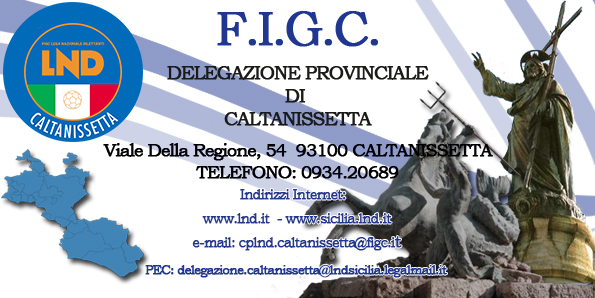 NUMERO COMUNICATO 42    	DATA COMUNICATO 25/01/2023STAGIONE SPORTIVA  2022/2023GIORNATA INTERNAZIONALE DELLA MEMORIA - MINUTO DI RACCOGLIMENTOPer questa importante Giornata, a seguito dell’approvazione della FIGC, la L.N.D. ha indetto un minuto di raccoglimento per tutte le gare dei Campionati dilettantistici in programma dal 27 al 30 gennaio, da effettuarsi al 21° minuto di gioco. Per i Campionati di Calcio a Cinque che adottano il tempo di gioco effettivo, il 21° minuto di gioco corrisponde al 1° minuto del secondo tempo. Contestualmente al raccoglimento, si darà lettura del testo negli impianti sportivi che per dotazioni strutturali lo consentiranno. Di seguito il testo:“#InDifesaDellaMemoria Perché ci fermiamo al 21’? Dal Binario 21 della stazione di Milano partirono venti convogli deportando gli ebrei e tutti i perseguitati verso i campi di sterminio. Furono in tanti a partire, pochissimi a tornare.Il Binario 21 è il luogo in cui ebbe inizio l’orrore della Shoa tra il 1943 e il 1945: la Lega Nazionale Dilettanti ricorda le vittime innocenti sui campi di calcio, luogo invece di gioia e divertimento, affinchè le giovani generazioni sappiano, capiscano e comprendano.#InDifesaDellaMemoria perché “quelli che non ricordano il passato sono condannati a ripeterlo”: questa è la frase incisa in trenta lingue sul monumento nel campo di concentramento di Dachau, per non dimenticare mai”.COMUNICAZIONIComunicazioni L.N.D.1) COMUNICATO UFFICIALE n.204 – pubblicato il 18 gennaio 2023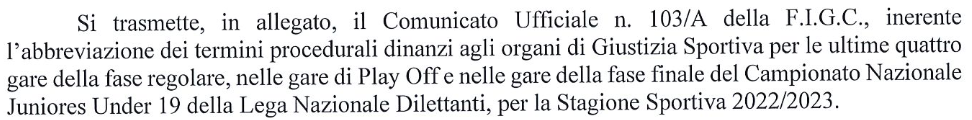 2) COMUNICATO UFFICIALE N. 103/A – pubblicato il 18 gennaio 2023ABBREVIAZIONE DEI TERMINI PROCEDURALI DINANZI AGLI ORGANI DI GIUSTIZIASPORTIVA PER LE ULTIME QUATTRO GARE DELLA FASE REGOLARE, NELLE GARE DI PLAY-OFF E NELLE GARE DELLA FASE FINALE DEL CAMPIONATO NAZIONALE JUNIORES UNDER 19 DELLA LEGA NAZIONALE DILETTANTI (stagione sportiva 2022/2023)Il Presidente Federale preso atto della richiesta pervenuta dalla Lega Nazionale Dilettanti avente ad oggetto l’abbreviazione dei termini dei procedimenti dinanzi al Giudice Sportivo della L.N.D. e allaCorte Sportiva di Appello a livello nazionale, relativi alle ultime 4 gare della fase regolare,per le gare di play-off e per le gare valide per la fase finale del Campionato Nazionale Juniores Under 19 della Lega Nazionale Dilettanti (stagione sportiva 2022/2023); ritenuto che i calendari delle gare sopra citate, impongono la necessità di un provvedimento che abbrevi i termini dei sopra richiamati procedimenti al fine di consentire la disputa delle gare delle fasi sopra citate; visto l’art. 49, comma 12 del Codice di Giustizia Sportiva; visti gli artt. di cui al Titolo III, Capo I e Capo II, Sezione I del Codice di Giustizia Sportiva; visti gli artt. 65, 66 lett. b) e 67 del Codice di Giustizia Sportiva; visto l’art. 74 del Codice di Giustizia Sportivad e l i b e r adi stabilire, per i procedimenti introdotti ai sensi degli artt. 66, comma 1, lett. b), 67 del Codice di Giustizia Sportiva incardinati dalla data di pubblicazione del presente comunicato sino al termine delle fasi delle competizioni sopra citate, le seguenti abbreviazioni di termini:1) per i procedimenti di prima istanza dinanzi al Giudice Sportivo instaurati su ricorso della parte interessata:- il termine per presentare il preannuncio di ricorso, unitamente al contributo, è fissato alle ore 24:00 del giorno in cui si è svolta la gara;- il termine entro cui deve essere depositato il ricorso presso la segreteria del Giudice Sportivo e trasmesso, ad opera del ricorrente, alla controparte è fissato alle ore 12:00 delgiorno successivo a quello in cui si è svolta la gara;- il termine per presentare memorie e documenti per i procedimenti instaurati su ricorso diparte è ridotto alle ore 20.00 del giorno successivo alla gara.- il termine entro cui il Giudice è tenuto a pronunciarsi è fissato alle ore 12:00 del giornosuccessivo a quello in cui è stato depositato il ricorso. La decisione viene pubblicata entro lo stesso giorno in cui è stata adottata.2) per i procedimenti di ultima istanza presso la Corte Sportiva di Appello a livello nazionale, gli eventuali reclami avverso le decisioni del Giudice Sportivo Nazionale devono esser proposti alla Corte Sportiva di Appello a livello nazionale secondo i termini e le modalità del procedimento di urgenza ai sensi dell’art. 74 del Codice di Giustizia Sportiva. Nell’ambito di tale procedura si stabiliscono le seguenti abbreviazioni dei termini:- il termine per presentare il preannuncio di reclamo, unitamente al contributo e alla eventuale richiesta di copia dei documenti, è fissato alle ore 24:00 del giorno in cui è stata pubblicata la decisione che si intende impugnare;- il termine entro cui deve essere depositato il reclamo presso la segreteria della Corte Sportiva di Appello a livello nazionale e trasmesso, ad opera del ricorrente, alla controparte è fissato alle ore 24:00 del giorno successivo alla pubblicazione della decisione che si intende impugnare ovvero del giorno stesso della ricezione della copia dei documenti; - il termine entro cui la controparte può ottenere copia dei documenti, ove ne faccia richiesta, è fissato alle ore 12:00 del giorno successivo a quello in cui ha ricevuto la dichiarazione con la quale viene preannunciato il reclamo;- il termine entro cui il Presidente della Corte Sportiva di Appello a livello nazionale fissa l’udienza in camera di consiglio, è fissato ad un giorno dal deposito del reclamo;- il termine entro cui deve tenersi l’udienza dinanzi alla Corte Sportiva di Appello a livellonazionale è fissato a 2 giorni dal deposito del reclamo;- il termine entro cui il reclamante e gli altri soggetti individuati dal Presidente della Corte Sportiva di Appello, ai quali è stato comunicato il provvedimento di fissazione, possono fare pervenire memorie e documenti è fissato alle ore 12:00 del giorno precedente della data fissata per l’udienza.- al termine dell’udienza che definisce il giudizio viene pubblicato il dispositivo della decisione.3) Il deposito di ricorsi, del preannuncio di reclamo, del reclamo e controdeduzioni dovrà esser effettuato a mezzo pec o telefax, comunque, esser depositato presso il competente organo di giustizia nei termini sopra precisati.Ove l’atto debba esser comunicato alla controparte, è onere del reclamante la trasmissione nei termini di cui sopra a mezzo pec o telefax.3) COMUNICATO UFFICIALE n.205 – pubblicato il 18 gennaio 2023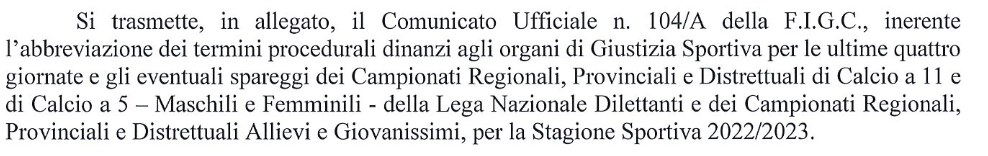 4) COMUNICATO UFFICIALE N. 104/A – pubblicato il 18 gennaio 2023ABBREVIAZIONE DEI TERMINI PROCEDURALI DINANZI AGLI ORGANI DI GIUSTIZIASPORTIVA PER LE ULTIME 4 GIORNATE E GLI EVENTUALI SPAREGGI DEI CAMPIONATI REGIONALI, PROVINCIALI E DISTRETTUALI DI CALCIO A 11 E DI CALCIO A 5 – MASCHILI E FEMMINILI – DELLA LEGA NAZIONALE DILETTANTI E DEI CAMPIONATI REGIONALI, PROVINCIALI E DISTRETTUALI ALLIEVI E GIOVANISSIMI – (stagione sportiva 2022/2023)Il Presidente Federale preso atto della richiesta pervenuta dalla Lega Nazionale Dilettanti avente ad oggetto l’abbreviazione dei termini dei procedimenti dinanzi ai Giudici Sportivi Territoriali e alla Corte Sportiva di Appello a livello territoriale, relativa alle ultime quattro giornate e gli eventuali spareggi dei Campionati Regionali, Provinciali e Distrettuali di calcio a 11 e di calcio a 5 – maschilie femminili della Lega Nazionale Dilettanti e dei Campionati regionali, provinciali e distrettuali allievi e giovanissimi (stagione sportiva 2022/2023); ritenuto che i calendari delle gare sopra citate, impongono la necessità di un provvedimento che abbrevi i termini dei sopra richiamati procedimenti al fine di consentire la disputa delle gare delle fasi sopra citate; visti gli artt. di cui al Titolo III, Capo I e Capo II, Sezione II del Codice di Giustizia Sportiva; visti, nello specifico, gli artt. 64, 65, 66, comma 1, lett. b), 67, 76, 77 e 78 del Codice diGiustizia Sportiva; visto l’art. 49, comma 12 del Codice di Giustizia Sportiva;d e l i b e r adi stabilire, per i procedimenti introdotti ai sensi degli artt. 65, 66, comma 1, lett. b), 67, 76, 77 e 78 incardinati dalla data di pubblicazione del presente comunicato sino al termine delle competizioni sopra citate, le seguenti abbreviazioni di termini:1) per i procedimenti in prima istanza presso i Giudici Sportivi territoriali presso i Comitati Regionali, Provinciali e Distrettuali e instaurati su ricorso della parte interessata:- il termine entro cui deve esser preannunciato il ricorso, unitamente al contributo e al contestuale invio alla controparte di copia della dichiarazione di preannuncio di reclamo, resta fermo alle ore 11:00 del giorno successivo a quello in cui si è svolta la gara alla quale si riferisce;- il termine entro cui deve essere depositato il ricorso presso la segreteria del Giudice Sportivo e trasmesso, ad opera del ricorrente, alla controparte è fissato alle ore 15:00 del giorno successivo a quello in cui si è svolta la gara, con allegata la prova dell’invio alla controparte;- il termine per presentare eventuali ulteriori memorie o controdeduzioni per i procedimentiinstaurati su ricorso di parte è ridotto alle ore 18.00 del giorno successivo alla gara.- il termine entro cui il Giudice è tenuto a pronunciarsi è fissato alle ore 15:00 del giorno successivo a quello in cui è stato depositato il ricorso. La decisione viene pubblicata entro  lo stesso giorno in cui è stata adottata.2) per i procedimenti di ultima istanza presso la Corte sportiva di Appello a livello territoriale:- il termine per presentare il preannuncio di reclamo, unitamente al contributo, alla eventuale richiesta di copia dei documenti e al contestuale invio alla controparte di copia della dichiarazione di preannuncio di reclamo, è fissato alle ore 24:00 del giorno in cui è stata pubblicata la decisione del Giudice Sportivo;- il termine entro cui deve essere depositato il ricorso presso la segreteria della Corte Sportiva di Appello a livello territoriale e trasmesso, ad opera del ricorrente, alla controparte è fissato alle ore 11:00 del giorno successivo alla pubblicazione della decisione che si intende impugnare ovvero del giorno stesso della ricezione della copia dei documenti;- il termine entro cui la controparte può ottenere copia dei documenti, ove ne faccia richiesta, è fissato alle ore 16:00 del giorno successivo a quello in cui ha ricevuto la dichiarazione con la quale viene preannunciato il reclamo;- il termine entro cui il Presidente della Corte Sportiva di Appello a livello territoriale fissa l’udienza in camera di consiglio, è fissato a 1 giorno dal deposito del reclamo;- il termine entro cui deve tenersi l’udienza dinanzi alla Corte Sportiva di Appello a livelloterritoriale è fissato a 2 giorni dal deposito del reclamo;- il termine entro cui il reclamante e gli altri soggetti individuati dal Presidente della CorteSportiva di Appello a livello territoriale, ai quali è stato comunicato il provvedimento difissazione, possono fare pervenire ulteriori memorie e documenti è fissato alle ore 12:00 del giorno precedente della data fissata per l’udienza;- al termine dell’udienza che definisce il giudizio viene pubblicato il dispositivo della decisione.3) Il deposito di ricorsi, del preannuncio di reclamo, del reclamo e controdeduzioni dovrà essere effettuato a mezzo pec o telefax, o essere depositato presso la sede del Comitato Regionale o Delegazione di appartenenza nei termini sopra precisati.Ove l’atto debba essere comunicato alla controparte, è onere del reclamante la trasmissione nei termini di cui sopra a mezzo pec o telefax.5) COMUNICATO UFFICIALE n.206 – pubblicato il 18 gennaio 2023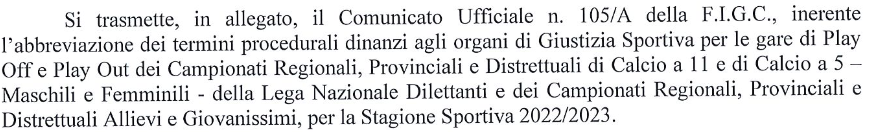 COMUNICATO UFFICIALE N. 105/AABBREVIAZIONE DEI TERMINI PROCEDURALI DINANZI AGLI ORGANI DI GIUSTIZIA SPORTIVA PER LE GARE DI PLAY OFF E PLAY OUT DEI CAMPIONATI REGIONALI, PROVINCIALI E DISTRETTUALI DI CALCIO A 11 E DI CALCIO A 5 – MASCHILI E FEMMINILI – DELLA LEGA NAZIONALE DILETTANTI E DEI CAMPIONATI REGIONALI, PROVINCIALI E DISTRETTUALI ALLIEVI E GIOVANISSIMI (stagione sportiva 2022/2023)Il Presidente Federalepreso atto della richiesta pervenuta dalla Lega Nazionale Dilettanti avente ad oggetto l’abbreviazione dei termini dei procedimenti dinanzi ai Giudici Sportivi Territoriali e alla Corte Sportiva di Appello a livello territoriale, relativa alle gare di Play Off e di Play Out dei Campionati Regionali, Provinciali e Distrettuali di calcio a 11 e di calcio a 5 - maschili e femminili – della Lega Nazionale Dilettanti e dei Campionati Regionali, Provinciali e Distrettuali Allievi e Giovanissimi (stagione sportiva 2022/2023);ritenuto che i calendari delle gare sopra citate, impongono la necessità di un provvedimento che abbrevi i termini dei sopra richiamati procedimenti al fine di consentire la disputa delle gare delle fasi play off e play out sopra citate;visto l’art. 49, comma 12 del Codice di Giustizia Sportiva;visti gli artt. di cui al Titolo III, Capo I e Capo II, Sezione II del Codice di Giustizia Sportiva;visti, nello specifico, gli artt. 65, 66, comma 1, lett. b), 67, 76, 77 e 78 del Codice di Giustizia Sportivad e l i b e r adi stabilire, per i procedimenti introdotti ai sensi degli artt. 65, 66, comma 1, lett. b), 67, 76, 77 e 78 del Codice di Giustizia Sportiva incardinati dalla data di pubblicazione del presentecomunicato sino al termine delle competizioni sopra citate, le seguenti abbreviazioni di  termini:1) per i procedimenti in prima istanza presso i Giudici Sportivi territoriali presso i Comitati Regionali, Provinciali e Distrettuali instaurati su ricorso della parte interessata:i rapporti ufficiali saranno esaminati dal Giudice Sportivo il giorno successivo non festivo alla disputa della giornata di gara;il termine entro cui deve essere preannunciato il ricorso, unitamente al contributo e alla prova della trasmissione alla controparte, è fissato alle ore 24.00 del giorno in cui si è svolta la gara;i ricorsi al Giudice Sportivo dovranno pervenire, unitamente al contestuale invio alla  controparte di copia del reclamo, in uno con le relative motivazioni, entro le ore 11.00 del giorno successivo non festivo alla disputa della gara; le eventuali controdeduzioni dovranno pervenire entro le ore 13.00 dello stesso giorno; il Comunicato Ufficiale contenente le decisioni del Giudice Sportivo sarà pubblicato entro le ore 19.00 dello stesso giorno; 2) per i procedimenti di ultima istanza presso la Corte sportiva di Appello a livello territoriale:il termine per presentare il preannuncio di reclamo, unitamente al contributo, alla eventuale richiesta di copia dei documenti e al contestuale invio alla controparte di copia della dichiarazione di preannuncio di reclamo, è fissato alle ore 24.00 del giorno in cui è stata pubblicata la decisione del Giudice Sportivo;il termine entro cui deve essere depositato il ricorso presso la segreteria della Corte  Sportiva di Appello a livello territoriale, e trasmesso alla controparte, in uno con le relative motivazioni è stabilito entro le ore 10.00 del giorno successivo a quello di pubblicazione della decisione;il termine entro cui la controparte può ottenere copia dei documenti, ove ne faccia richiesta, è fissato alle ore 11.00 del giorno successivo a quello in cui ha ricevuto la dichiarazione con la quale viene preannunciato il reclamo;il termine entro cui deve tenersi l’udienza dinanzi alla Corte Sportiva di Appello a livelloterritoriale è fissato alle ore 18.00 del giorno in cui è stato depositato il reclamo;il termine entro cui il reclamante e gli altri soggetti individuati dal Presidente della CorteSportiva di Appello a livello territoriale, ai quali è stato comunicato il provvedimento di fissazione, possono fare pervenire ulteriori memorie e documenti è fissato alle ore 13.00 del giorno in cui è fissata l’udienza;al termine dell’udienza che definisce il giudizio viene pubblicato il dispositivo della decisione.3) Il deposito di ricorsi, reclami e controdeduzioni dovrà essere effettuato a mezzo pec o telefax, nei termini sopra precisati.Ove l’atto debba essere comunicato alla controparte, è onere del reclamante la  trasmissione nei termini di cui sopra a mezzo pec o telefax6) COMUNICATO UFFICIALE N. 107/A – pubblicato il 18 gennaio 2023ABBREVIAZIONE DEI TERMINI PROCEDURALI DINANZI AGLI ORGANI DI GIUSTIZIASPORTIVA PER FASI FINALI DEI CAMPIONATI REGIONALI, PROVINCIALI E DISTRETTUALI ALLIEVI E GIOVANISSIMI DILETTANTI – (stagione sportiva 2022/2023)Il Presidente Federale preso atto della richiesta pervenuta dalla Lega Nazionale Dilettanti avente ad oggetto l’abbreviazione dei termini dei procedimenti dinanzi ai Giudici Sportivi Territoriali e alla Corte Sportiva di Appello a livello territoriale, relativa alle fasi finali dei Campionati Regionali, Provinciali e Distrettuali Allievi e Giovanissimi Dilettanti. (stagione sportiva 2022/2023); ritenuto che i calendari delle gare sopra citate, impongono la necessità di un provvedimento che abbrevi i termini dei sopra richiamati procedimenti al fine di consentire la disputa delle gare delle fasi sopra citate; visto l’art. 49, comma 12 del Codice di Giustizia Sportiva; visti gli artt. di cui al Titolo III, Capo I e Capo II, Sezione II del Codice di Giustizia Sportiva; visti, nello specifico, gli artt. 65, 66, comma 1, lett. b), 67, 76, 77 e 78 del Codice di Giustizia Sportivad e l i b e r adi stabilire, per i procedimenti introdotti ai sensi degli artt. 65, 66, comma 1, lett. b), 67, 76, 77 e 78 incardinati dalla data di pubblicazione del presente comunicato sino al termine delle competizioni sopra citate, le seguenti abbreviazioni di termini:1) per i procedimenti in prima istanza presso i Giudici Sportivi territoriali presso i Comitati Regionali instaurati su ricorso della parte interessata: i rapporti ufficiali saranno esaminati dal Giudice Sportivo il giorno successivo non festivo alla disputa della giornata di gara; il termine entro cui deve essere preannunciato il ricorso, unitamente al contributo e alla prova della trasmissione alla controparte, è fissato alle ore 24.00 del giorno in cui si è svolta la gara; i ricorsi al Giudice Sportivo dovranno pervenire, unitamente al contestuale invio alla controparte di copia del reclamo, in uno con le relative motivazioni, entro le ore 11.00 del giorno successivo non festivo alla disputa della gara; le eventuali controdeduzioni dovranno pervenire entro le ore 13.00 dello stesso giorno; il Comunicato Ufficiale contenente le decisioni del Giudice Sportivo sarà pubblicato entro le ore 19.00 dello stesso giorno;2) per i procedimenti di ultima istanza presso la Corte sportiva di Appello a livello territoriale:il termine per presentare il preannuncio di reclamo, unitamente al contributo, alla eventuale richiesta di copia dei documenti e al contestuale invio alla controparte di copia della dichiarazione di preannuncio di reclamo, è fissato alle ore 24.00 del giorno in cui è stata pubblicata la decisione del Giudice Sportivo; il termine entro cui deve essere depositato il ricorso presso la segreteria della Corte Sportiva di Appello a livello territoriale, e trasmesso alla controparte, in uno con le relative motivazioni è stabilito entro le ore 10.00 del giorno successivo a quello di pubblicazione della decisione: il termine entro cui la controparte può ottenere copia dei documenti, ove ne faccia richiesta, è fissato alle ore 11.00 del giorno successivo a quello in cui ha ricevuto la dichiarazione con la quale viene preannunciato il reclamo; il termine entro cui deve tenersi l’udienza dinanzi alla Corte Sportiva di Appello a livelloterritoriale è fissato alle ore 18.00 del giorno in cui è stato depositato il reclamo; il termine entro cui il reclamante e gli altri soggetti individuati dal Presidente della Corte Sportiva di Appello a livello territoriale, ai quali è stato comunicato il provvedimento difissazione, possono fare pervenire ulteriori memorie e documenti è fissato alle ore 13.00 del giorno in cui è fissata l’udienza. al termine dell’udienza che definisce il giudizio viene pubblicato il dispositivo della decisione.3) Il deposito di ricorsi, reclami e controdeduzioni dovrà essere effettuato a mezzo pec o telefax, nei termini sopra precisati.Ove l’atto debba essere comunicato alla controparte, è onere del reclamante la trasmissione nei termini di cui sopra a mezzo pec o telefax.7) Circolare n.61 del 19 gennaio 2023 - A Coverciano con il Museo del Calcio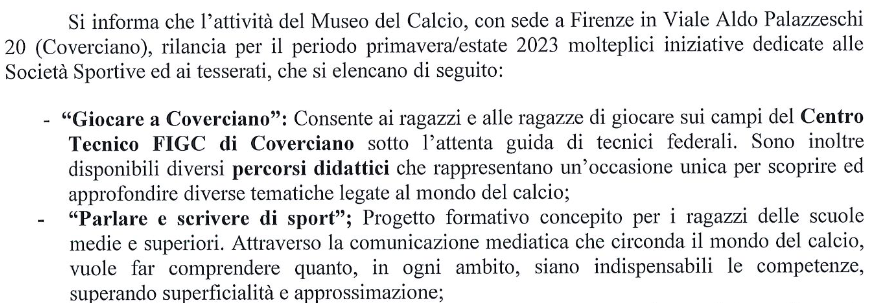 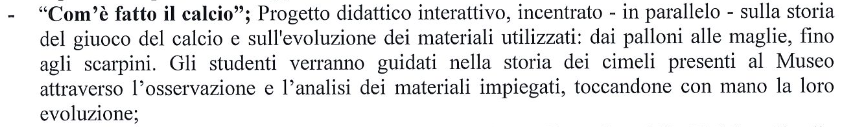 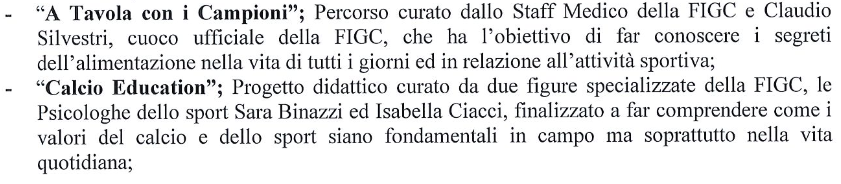 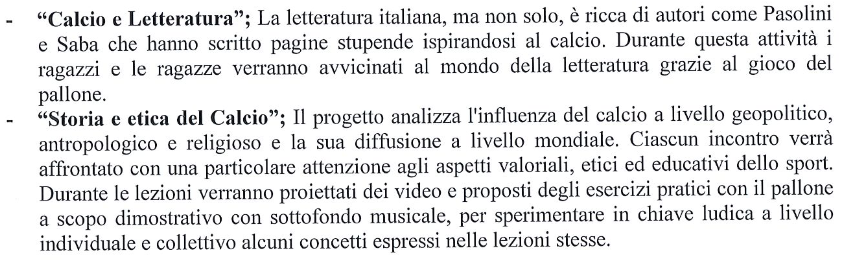 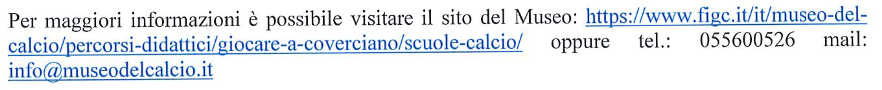 https://www.lnd.it/it/comunicati-e-circolari/circolari/circolari-2022-23/10131-circolare-n-18-a-coverciano-con-il-museo-del-calcio-1/file8) COMUNICATO UFFICIALE n.213 – pubblicato il 23 gennaio 2023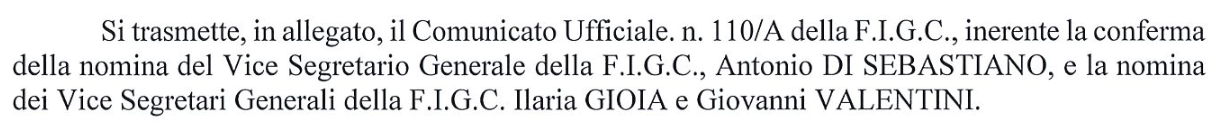 https://www.lnd.it/it/comunicati-e-circolari/comunicati-ufficiali/stagione-sportiva-2022-2023/10146-comunicato-ufficiale-n-213-cu-n-110-a-figc-nomina-vice-segretari-generali-f-i-g-c/file9) Circolare n.62 del 23 gennaio 2023Sospensione della Federazione calcio dello Sri Lanka (FFSL) ai sensi dell’art.16 dello Statuto F.I.F.A. 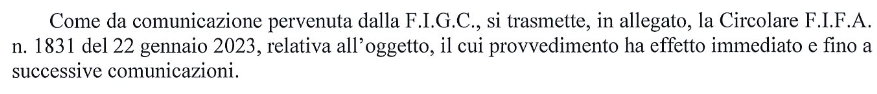 https://www.lnd.it/it/comunicati-e-circolari/circolari/circolari-2022-23/10142-circolare-n-62-sospensione-della-federazione-calcio-dello-sri-lanka/file10) CIRCOLARE N. 19 del 2 settembre 2022DISPOSIZIONI PER LA GESTIONE DEI CASI POSITIVI AL VIRUS SARS-CoV-2NELL’AMBITO DEL “GRUPPO SQUADRA”(Attività ufficiale 2022/2023)Con riferimento alle indicazioni generali di cui al vigente Protocollo Sanitario in materia, da applicare alle Società dilettantistiche partecipanti alle competizioni agonistiche ufficiali 2022/2023, al fine di disciplinare lo svolgimento dell’attività, e nello specifico le gare ufficiali,  nell’ipotesi in cui sia accertata la positività al virus SARS-CoV-2 di calciatori/calciatrici e di giocatori/giocatrici tesserati/e per le squadre partecipanti ai Campionati Nazionali, Regionali e Provinciali 2022/2023, la Lega Nazionale Dilettanti dispone quanto di seguito specificato, salvo modifica o revoca nel corso della corrente stagione sportiva 2022/2023:CAMPIONATI REGIONALI E PROVINCIALI DI CALCIO A 11 MASCHILI E FEMMINILILa gara sarà regolarmente disputata qualora non risulti positivo al virus SARS-CoV-2 un numero di calciatori/calciatrici superiore a 8 (otto). La Società dovrà comunicare al Comitato/Delegazione competente, a mezzo PEC, i soggetti risultati positivi (calciatori e calciatrici) a seguito dell’esecuzione di un tampone molecolare o antigenico regolarmente effettuato presso una struttura pubblica o privata autorizzata o, comunque, registrato nella banca dati regionale attraverso il sistema tessera sanitaria.  In caso di un numero di calciatori/calciatrici positivi/e al virus SARS-CoV-2 superiore a 8 (otto) unità, la Società dovrà comunicare tale circostanza al Comitato/Delegazione competente, a mezzo PEC, entro e non oltre le 24 ore precedenti la gara ufficiale. Il Comitato/Delegazione, espletate le opportune verifiche, provvederà al rinvio della gara. Ai fini della richiesta di rinvio della gara, non saranno considerati nel computo del numero di calciatori/calciatrici superiore a 8 (otto), i casi positivi di calciatori/calciatrici inseriti/e da meno di 10 dieci giorni nell’elenco “gruppo squadra” comunicato al Comitato/Delegazione competente.La non avvenuta guarigione dei calciatori/calciatrici risultati positivi/e e per i quali si è determinata la richiesta di rinvio della gara non permetterà l’ulteriore richiesta di rinvio della gara stessa, salvo che nelle more non si verifichino altri casi di positività di calciatori/calciatrici nel numero indicato nel presente punto 1. Ogni Società deve trasmettere a mezzo PEC al Comitato/Delegazione competente, entro e non oltre la data fissata da questi ultimi, l’elenco del gruppo squadra, sottoscritto dal Presidente utilizzando il modulo allegato alla presente Circolare, con tutte le generalità di ciascun componente rientrante unicamente nella categoria calciatori/calciatrici. L’elenco potrà essere composto fino ad un massimo di 30 (trenta) soggetti e potrà essere modificato durante il corso della stagione sportiva, sempre a mezzo PEC. CAMPIONATI REGIONALI E PROVINCIALI DI CALCIO A 5 MASCHILI E FEMMINILILa gara sarà regolarmente disputata qualora non risulti positivo al virus SARS-CoV-2 un numero di giocatori/giocatrici superiore a 5 (cinque). La Società dovrà comunicare al Comitato/Delegazione competente, a mezzo PEC, i soggetti risultati positivi (giocatori e giocatrici) a seguito dell’esecuzione di un tampone molecolare o antigenico regolarmente effettuato presso una struttura pubblica o privata autorizzata o, comunque, registrato nella banca dati regionale attraverso il sistema tessera sanitaria.  In caso di un numero di giocatori/giocatrici positivi/e al virus SARS-CoV-2 superiore a 5 (cinque) unità, la Società dovrà comunicare tale circostanza al Comitato/Delegazione competente, a mezzo PEC, entro e non oltre le 24 ore precedenti la gara ufficiale. Il Comitato/Delegazione, espletate le opportune verifiche, provvederà al rinvio della gara. Ai fini della richiesta di rinvio della gara, non saranno considerati nel computo del numero di giocatori/giocatrici superiore a 5 (cinque), i casi positivi di giocatori/giocatrici inseriti/e da meno di 10 dieci giorni nell’elenco “gruppo squadra” comunicato al Comitato/Delegazione competente.La non avvenuta guarigione dei giocatori/giocatrici risultati positivi/e e per i quali si è   determinata la richiesta di rinvio della gara non permetterà l’ulteriore richiesta di rinvio della gara stessa, salvo che nelle more non si verifichino altri casi di positività di giocatori/giocatrici nel numero indicato nel presente punto 1. Ogni Società deve trasmettere a mezzo PEC al Comitato/Delegazione competente, entro e non oltre la data fissata da questi ultimi, l’elenco del gruppo squadra, sottoscritto dal Presidente utilizzando il modulo allegato alla presente Circolare, con tutte le generalità di ciascun componente rientrante unicamente nella categoria giocatori/giocatrici. L’elenco potrà essere composto fino ad un massimo di 20 (venti) soggetti e potrà essere modificato durante il corso della stagione sportiva, sempre a mezzo PEC. Per tutti gli adempimenti e disposizioni da osservare, si rimanda al vigente Protocollo Sanitario in materia e successive modifiche e/o integrazioni che le Società dovranno rispettare, salvo ulteriori e diversi provvedimenti che dovessero rendersi necessari.Comunicazioni C.R.11) AUTORIZZAZIONI CALCIATORI QUINDICENNI – ART. 34 N.O.I.F.Il Comitato esaminate le richieste delle sotto elencate Società, avanzate con la documentazione prescritta, autorizza a partecipare a gare delle stesse, i seguenti calciatori:U.S.D. AGIRA DI AGIRAMILLAURO ANDREA CARMELO NATO IL 10.12.2007 MATR. 2283389POL.D. CITTA DI MISTRETTA DI MISTRETTAALERCIA GIUSEPPE NATO IL 17.07.2007 MATR. 3159687A.S.D. CITTA DI PALAGONIA CALCIO DI PALAGONIACALCAGNO DANIELE NATO IL 26.05.2007 MATR. 3193424CUCUZZA ANTONINO MARIA NATO IL 28.11.2007 MATR. 3193423MANGIARATTI CHRISTIAN NATO L’ 01.01.2008 MATR. 3193427POL.D  CITTA DI PETRALIA SOTTANA DI PETRALIA SOTTANAD’AMICO RUGGERO NATO IL 26.07.2007 MATR. 3158186ASD NUOVA CITTA DI GELA F.C. DI GELAFERRIGNO FLAVIO NATO IL 17.08.2007 MATR. 2226352A.P.D. SORTINO DI SORTINOMAGNANO FRANCESCO NATO IL 31.03.2007 MATR. 2210438RIZZO STEFANO NATO IL 10.03.2007 MATR. 2230984TABACCO SEBASTIANO NATO IL 14.10.2007 MATR. 221333212)TUTELA MEDICO SPORTIVA–C.U. N. 2 della L.N.D. del 1° Luglio 2022 Si richiamano le Società associate alla L.N.D. al rigoroso rispetto della normativa contenuta all'Art. 43, delle N.0.I.F., al fine di far adempiere ai propri tesserati l'obbligo a sottoporsi a visita medica per l'accertamento dell'idoneità alla pratica sportiva agonistica.Ciò in virtù del principio generale secondo il quale i legali rappresentanti delle Società sono soggetti a responsabilità civili e penali nel caso di infortuni che dovessero verificarsi nel corso di gare e/o allenamenti che coinvolgessero tesserati privi della suindicata certificazione, in assenza della quale non è riconosciuta alcuna tutela assicurativa.Si rende noto, altresì, che in dipendenza del persistente stato di attenzione in ordine al COVID-19, ove sia riscontrata la presenza di pregressa infezione al virus, gli atleti praticanti l’attività agonistica dovranno provvedere ad una visita specialistica medico sportiva per “return to play” o, in alternativa, ad una nuova visita.Si ricorda che le visite medico sportive per il rilascio della certificazione di idoneità all’attività agonistica devono essere eseguite presso strutture sanitarie autorizzate pubbliche o private da specialisti in medicina dello sport individuati negli appositi elenchi dalle singole Regioni.********Fermo restando che al “Tesseramento” dei calciatori deve essere allegato il “Certificato Medico” di idoneità fisica (se trattasi di giovani calciatori) ed agonistica (per ogni altra categoria), si informano le Società che i calciatori che disputano gare o allenamenti sprovvisti della certificazione medica sono soggetti a sanzioni disciplinari, oltre che all’ammenda per le Società.In virtù di ciò si comunica alle società che non saranno approvate le pratiche di tesseramento calciatori, in assenza dell’apposita visita medico sportiva in corso di validità. Per quanto sopra si invitano le stesse a sottoporre a visita medica i propri calciatori prima dell’inizio dei relativi Campionati cui parteciperanno – tenuto conto che il certificato medico ha una validità annuale e, tuttavia, dovrà essere valido per l’intera Stagione Sportiva. Quindi, se il certificato ha una durata minore, bisognerà rinnovarlo alla scadenza. Si fa presente che a partire dal 23 Gennaio 2023 si procederà alla segnalazione alla Procura Federale delle Società inadempienti con le conseguenti sanzioni economiche e disciplinari previste dal Regolamento.Si invitano quindi le Società a volere inviare copia delle certificazioni mediche – ivi compresi i certificati relativi ai calciatori per i quali viene effettuato un nuovo tesseramento per la corrente Stagione Sportiva 2022/2023 -  a questo C.R. entro e non oltre il termine del 23 Gennaio 2023, alla seguente e-mail : 					gatto@lnd.itSi informano sin da ora le Società che tutte le certificazioni mediche che perverranno oltre il suddetto termine saranno passibili di segnalazione alla Procura Federale, in quanto saranno considerate “ritardata presentazione” e, di conseguenza, soggette alle sanzioni disciplinari che il competente Tribunale Federale Territoriale intenderà assumere. È opportuno ricordare che la visita di idoneità sportiva agonistica presso la Struttura Pubblica è gratuita per i ragazzi al di sotto dei 18 anni ed è uno dei requisiti indispensabili per il rilascio del tesseramento giovanile. L’accertamento della ”idoneità generica” (certificato di buona salute) è richiesto per i calciatori di età compresa fra i 6 anni compiuti ed i 12 anni non compiuti. Per i calciatori che compiono anagraficamente il 12° anno di età, come stabilito dal Consiglio Federale, c’è l’obbligo dell’accertamento della “idoneità specifica agonistica”, anche se i suddetti svolgono attività pre-competitive e competitive. Gli accertamenti avvengono in occasione del primo tesseramento a favore delle Società e vanno ripetuti ogni anno, prima dell’inizio dell’attività. Le Società hanno l’obbligo di informare immediatamente a mezzo di lettera raccomandata il Comitato Regionale o la Delegazione di appartenenza, nonché la Sezione Medica del Settore Tecnico, della accertata INIDONEITÀ alla pratica sportiva agonistica di un loro calciatore tesserato, di qualsiasi categoria, ai fini della tempestiva revoca del tesseramento. Il tesseramento dei calciatori va effettuato nel rispetto delle norme che lo disciplinano. L’obbligatorio prescritto certificato deve rimanere acquisito agli atti della Società di appartenenza ed ha validità di anni uno, da rinnovare ad ogni successiva scadenza. CALCIO A 5 MASCHILE e FEMMINILEsicilia.dr5@lnd.it13) RAPPRESENTATIVE REGIONALI MASCHILIPer una selezione delle Rappresentative Regionali Maschili Under 15, Under 17 e Under 19, in preparazione al Torneo delle Regioni, i seguenti calciatori sono convocati, dietro autorizzazione della Società di appartenenza, Domenica 29 gennaio 2023 alle ore 9,00 i calciatori appartenenti alla categoria Under 15, alle ore 11,00 i calciatori appartenenti alla categoria Under 19 e alle ore 14,30 quelli appartenenti alla categoria Under 17 presso il campo "Polivalente Don Pino Puglisi", contrada Urselluzzo, Agira (EN), muniti di indumenti sportivi idonei per l'allenamento :Rappresentativa Under 15CANICATTINESE : 		Fede Matteo, Ferla Giosuè e Torrazza Gabriele.CITTÀ DI CANICATTINI : 	Ciarcià Matteo Antonino, Orrego Alessandro Oscar, Zimmitti Vinc.zo.CITTÀ DI MARSALA : 	Marino Piergiorgio.GEAR P.ZZA ARMERINA : 	Cavallaro Angelo e Cosenza Nicolas.META CATANIA C5: 	Proto Alessandro, Russo Matteo, Sciuto Aless.dro, Sgalambro Bryan.PALERMO CALCIO A5 : 	Pace Tomas, Polizzi Umberto e Randazzo Samuele.RESUTTANA S.LORENZO 	Cannizzaro Alessandro.SAN VITO LO CAPO : 	Rebei Karim e Trincali Giovanni.SCICLI SPORTING CLUB : 	Nigito Angelo.SPORTING CLUB NIPA :	Libotte Guido Matteo.VIAGRANDE C5  : 		Chiavetta Daniele, Costanzo Damiano e Pappalardo Alberto Orazio. Rappresentativa Under 17 ACAD. BARCELLONA : 	Gelsomino Fabio.ATLETICO CANICATTÌ 5 : 	Caltabiano Vincenzo, Castiglione Andrea e Urso Matteo.ATLETICO CASSIBILE : 	Cannizzo Andrea Sebastiano.CITTÀ DI ADRANO C5 : 	Cutruneo Ivan.CITTÀ DI CANICATTINI : 	Cassarino Sebastiano.CITTÀ DI LEONFORTE : 	Maraffino Cristian e Salamone Federico.GEAR PIAZZA ARMERINA: Sanalitro Nicolas.META CATANIA C5 ARL : 	Amorelli Manuel, Tosto Giovanni e Pepe Silvestro.MISTRAL MEETING C. : 	Bologna Andrea.MONREALE CALCIO A 5 : 	Zappulla Andrea.ORATORIO S.VINCENZO : 	Mendola Giuseppe.P.G.S. LUCE : 		Lisitano Giovanni.PGS VIGOR S.CATALDO : 	Alessi Andrea.POLISPORTIVA NICOSIA :	Ciccia Salvatore.VIAGRANDE C5 : 		Tomarchio Seby e Valastro Francesco.VILLASMUNDO : 		Liggiato Alberto, Mangiameli Gabriele e Serruto Raffaele.VILLAUREA A.S.D. : 	Fertitta Mattia.Rappresentativa Under 19AGRIGENTO FUTSAL : 	Caltagirone Cristian.AKRAGAS FUTSAL : 	Cillari Alessandro.ARGYRIUM : 			Contino Antonio e D'Agostino Giuseppe.ATLETICO MONREALE : 	Anitra Angelo Andrea.BARCELLONA FUTSAL : 	Burrascano Leonardo, La Torre Claudio e Nania Roberto.C.U.S. PALERMO : 		Barcellona Gabriele.CITTÀ DI ADRANO C5 :	Furnari Gabriele.CITTÀ DI CANICATTINI :	Barone Cristian.CITTÀ DI LEONFORTE : 	Miceli Antonio.FUTSAL ROSOLINI : 	Ciccazzo Luigi, Ciccazzo Matteo e Gennaro Raffaele.JATO : 			Ricotta Giuseppe.PALERMO CALCIO A5 : 	D'Antoni Giacomo e Daví Salvatore.SAN VITO LO CAPO : 	Gammicchia Alberto.VIAGRANDE C5 : 		Brancato Carlo, La Pusata Andrea, Lo Faro Danilo e Platania Denis. Staff Dirigenti, Tecnici e SanitariDirigente                               	: Giovanni Patti Coordinatore Area Tecnica  	: Nello Cavarra Tecnico Federale Under 19 	: Fabio ValeraTecnico Federale Under 17 	: Cristian TerranovaTecnico Federale Under 15 	: Natale GentileCollaboratore Tecnico         	: Fabio SeguenziaCollaboratore Tecnico         	: Daniele SciortinoMedico Federale                  	: Angelo GazzèCollaboratore                       	: Francesco Paolo La Parola Non possono prendere parte alla selezione i calciatori il cui certificato medico valido non è agli atti della Società, come previsto dall'art. 43 delle N.O.I.F.I predetti calciatori sono, comunque, invitati a produrre copia del superiore certificato medico all'inizio della selezione.I calciatori impossibilitati a partecipare al raduno dovranno comunicare tempestivamente l'assenza, specificandone la motivazione, all'indirizzo email sicilia.dr5@lnd.itSi fa, inoltre, presente che la mancata partecipazione di un calciatore all'attività della Rappresentativa Regionale comporterà l'applicazione delle sanzioni previste dall'art. 76, comma 2 delle N.O.I.F. 14) REGOLAMENTO DEL GIUOCO DEL CALCIO A 5 - LE PORTEA partire dalla stagione sportiva 2023/24 non sarà più consentito derogare alla Regola 1 punto 9 del Regolamento di Giuoco del Calcio a 5 in ordine al posizionamento e alla collocazione delle porte sul terreno di giuoco. A maggiore chiarimento si riporta quanto stabilito dalla predetta Regola:"Le porte devono avere un sistema di stabilizzazione che impedisca loro di rovesciarsi.Non devono essere fissate al suolo, ma devono avere un peso adeguato sul retro in modo da consentire ai pali di muoversi senza mettere in pericolo la sicurezza dei partecipanti.Possono essere utilizzate porte mobili a condizione che soddisfino questo requisito".Pertanto si invitano le Società, laddove non persistano le condizioni di cui sopra, a provvedere di conseguenza.Comunicazioni dell’Ufficio del Coordinatore15) CORSI GRASSROOTS LEVEL E PER ISTRUTTORI ATTIVITA’ DI BASEIn allegato si trasmette il Bando relativo al Corso E Level per Istruttori Attività di Base. Di seguito l'informativa:Il Settore Giovanile e Scolastico della F.I.G.C. Sicilia indice ed organizza un corso informativo rivolto a Istruttori che operano nell’attività di base e giovanile delle società affiliate alla FIGC, riconosciute all’interno del Sistema di qualità dei Club Giovanili. Nella fattispecie: - CORSO E LEVEL PER ISTRUTTORI ATTIVITA' DI BASE (AG-EN-CL) dal 6/3 al 31/5/2023; - CORSO E LEVEL PER ISTRUTTORI ATTIVITA' DI BASE (CT) dal 7/3 al 31/5/2023; - CORSO E LEVEL PER ISTRUTTORI ATTIVITA' DI BASE (ME-BRC) dall'8/3 al 31/5/2023; - CORSO E LEVEL PER ISTRUTTORI ATTIVITA' DI BASE (PA) dal 27/2 al 28/4/2023; - CORSO E LEVEL PER ISTRUTTORI ATTIVITA' DI BASE (RG-SR) dal 18/3 al 10/6/2023; - CORSO E LEVEL PER ISTRUTTORI ATTIVITA' DI BASE (TP) dal 9/3 al 31/5/2023; Inoltre verranno organizzati due nuovi Corsi a carattere Regionale: - CORSO E LEVEL PER ISTRUTTORI ATTIVITA' DI BASE CALCIO A 5 dal 13/02 al 31/03; - CORSO E LEVEL PER ISTRUTTORI ATTIVITA' DI BASE CALCIO FEMMINILE dal 13/2 al 31/3. I Corsi si svolgeranno in modalità mista con le lezioni teoriche online e le lezioni di pratica in campo. Per partecipare è necessario compilare la modulistica allegata ed inserirla all'interno del seguente form online entro la scadenza indicata nel Bando: https://forms.gle/aipLCtARF9Q2epYm816) TORNEI GIOVANILI ORGANIZZATI DALLE SOCIETÀSi riporta stralcio del C.U. SGS n. 22 del 25/07/2022: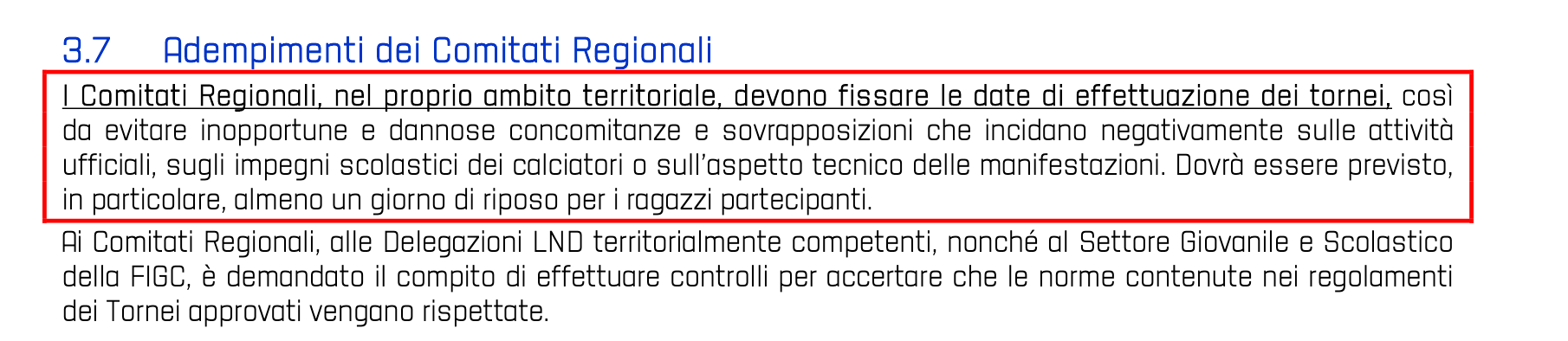 Il Coordinamento SGS Sicilia, in accordo con il Comitato Regionale LND Sicilia, comunica i periodi in cui sarà possibile richiedere l’autorizzazione di Tornei:5° PERIODO – CARNEVALEDal 18 al 21 Febbraio 20236° PERIODO – FESTIVITÀ PASQUALIDal 6 al 10 Aprile 20237° PERIODO – FESTA DEI LAVORATORIDal 29 Aprile al 1 Maggio 20238° PERIODO – FESTA DELLA REPUBBLICADal 1 al 4 Giugno 20239° PERIODO – TORNEI ESTIVIDall’11 al 30 Giugno 2023Questo Comitato Regionale provvede, dopo idonea istruttoria, demandata alle Delegazioni Provinciali, alla autorizzazione dei Tornei organizzati dalle Società sulla base della rispondenza ai requisiti richiesti dall’apposito Regolamento pubblicato dal Settore Giovanile e Scolastico.Al fine di evitare possibili discrasie nell’interpretazione e nell’attuazione delle normeregolamentari vigenti, con possibili conseguenze anche di ordine disciplinare, si informa che per ogni Torneo sarà nominato, dall’Ufficio del Coordinatore del S.G.S., un Referente Tecnico che affiancherà la società organizzatrice e sarà di supporto nella regolare applicazione delle norme federali.Si ricorda alle Società, al fine di consentire i tempi tecnici per un’efficace autorizzazione che è necessario inviare la documentazione entro le seguenti scadenze:Tornei Internazionali entro 60 giorni dalla data di inizio;Tornei Nazionali entro 45 giorni dalla data di inizio;Tornei Regionali entro 30 giorni dalla data di inizio;Tornei Provinciali/Locali entro 20 giorni dalla data di inizio.Al termine del Torneo dovrà essere inviata una relazione finale oltre alle copie delle distinte delle gare effettuate presso la propria Delegazione di appartenenza. Comunicazioni della Delegazione17) RICHIESTA SPOSTAMENTO GARE Ultimamente sono pervenute a questa Delegazione Provinciale numerose richieste di spostamento gare incomplete, ossia accompagnate solo dalla richiesta di una società, si ritiene opportuno ricordare che affinchè venga autorizzato lo spostamento di una gara si necessita della comunicazione di entrambe le società. Da questo momento senza le comunicazioni di entrambe le società non verranno autorizzati spostamenti di gara.    18) CAMPIONATO DI TERZA CATEGORIA    Modifiche Programma Gare      - La gara ASD Sporting Club Campobello – ASD Calcio Campofranco del 22/01, a seguito        indisponibilità dell’impianto sportivo comunicata dalle autorità competenti, si giocherà l’ 01/02 alle        ore 15:00.   19) CAMPIONATO DI UNDER 19    Modifiche Programma Gare      - La gara Enna Calcio S.C.S.D. – SSD ARL Società Calcistica Gela del 30/01, a seguito accordo tra         le società, si giocherà l’ 01/02 alle ore 15:00.   20) CAMPIONATO DI UNDER 17    Modifiche Programma Gare      - La gara POL Santa Maria ASD – ASD Sancataldese Calcio del 28/01, causa concomitanza con        gara regionale, si giocherà l’ 01/02 alle ore 15:00 (La gara non subirà ulteriori variazioni salvo        cause di forza maggiore).     -  La gara ASD Masterpro Calcio – APD Riesi 2002 del 28/01, causa concomitanza con gara        regionale e non essendoci disponibilità dell’impianto di gioco, in via del tutto eccezionale, subisce        inversione di campo e si giocherà a Riesi (CL) presso il campo XI Martiri il 28/01 alle ore 15:30.   21) CAMPIONATO DI UNDER 15    Modifiche Programma Gare      - La gara ASD Sport Club Nissa 1962 – ASD Don Bosco Mussomeli del 22/01, causa maltempo,        si giocherà l’ 08/02 alle ore 15:30. (La gara non subirà ulteriori variazioni salvo cause di forza        maggiore).      - La gara ASD Masterpro Calcio - ASD Sport Club Nissa 1962 del 29/01, a seguito accordo tra le        società, si giocherà l’ 01/02 alle ore 15:00 presso l’impianto Palmintelli di Caltanissetta.      - La gara ASD Don Bosco Mussomeli - ASD Masterpro Calcio del 04/02, a seguito accordo tra le        società, si giocherà il 05/02 alle ore 10:00.    22) CATEGORIE E TIPO DI TESSERAMENTO GIOVANI CALCIATORIDi seguito si pubblicano gli oneri di tesseramento e le fasce d’età per la partecipazione alle attività del Settore Giovanile e Scolastico nella stagione sportiva 2022/2023.  23) TESSERINI CALCIATORI E DIRIGENTI       Si informano le società che presso questa Delegazione Provinciale sono in giacenza le        tessere calciatori e/o dirigenti delle società qui di seguito elencate: 24) RICHIESTA DI INFORMAZIONI AGLI UFFICI Si ritiene opportuno ricordare che alle richieste telefoniche avanzate dalle Società agli Addetti, in merito all’interpretazione di norme contenute nelle “Carte Federali”, le risposte date non possono essere assolutamente vincolanti né tanto-meno dotate di validità assoluta.Si precisa inoltre che ogni parere informale non potrà comunque impegnare le decisioni che andranno ad essere adottate dagli Organi della giustizia Sportiva, i quali – come noto – operano in completa autonomia di giudizio.25) ORARI UFFICIO DELEGAZIONE PROVINCIALESi informano le società che i nuovi orari di apertura degli Uffici della Delegazione Provinciale sono i seguenti:								Lunedì				08.30 – 13.00 / 13.15 – 15.30				Martedì			10.00 – 13.00 / 13.15 – 17.30	Mercoledì			10.00 – 13.00 / 13.15 – 17.30	Giovedì			08.30 – 13.00 / 13.15 – 15.30	Venerdì			08.30 – 13.00 / 13.15 – 15.30	Sabato				CHIUSURA TOTALERISULTATITERZA CATEGORIA CALTANISSETTARISULTATI UFFICIALI GARE DEL 22/01/2023Si trascrivono qui di seguito i risultati ufficiali delle gare disputateJUNIORES UNDER 19 PROVINC.-CLRISULTATI UFFICIALI GARE DEL 23/01/2023Si trascrivono qui di seguito i risultati ufficiali delle gare disputateALLIEVI UNDER 17 PROVINC. -CL-RISULTATI UFFICIALI GARE DEL 21/01/2023Si trascrivono qui di seguito i risultati ufficiali delle gare disputateGIOVANISSIMI UNDER 15 PROV.-CLRISULTATI UFFICIALI GARE DEL 22/01/2023Si trascrivono qui di seguito i risultati ufficiali delle gare disputateALLIEVI CALCIO 5 CALTANISSETTARISULTATI UFFICIALI GARE DEL 22/01/2023Si trascrivono qui di seguito i risultati ufficiali delle gare disputateUNDER 15 CALCIO A 5 MASCH. -CLRISULTATI UFFICIALI GARE DEL 20/01/2023Si trascrivono qui di seguito i risultati ufficiali delle gare disputateRISULTATI UFFICIALI GARE DEL 23/01/2023Si trascrivono qui di seguito i risultati ufficiali delle gare disputateGIUDICE SPORTIVOIl Giudice Sportivo, avv. Rino Domenico Impaglione, nella seduta del 24/01/2023 ha adottato le decisioni che di seguito integralmente si riportano:GIUDICE SPORTIVOGARE DEL CAMPIONATO TERZA CATEGORIA CALTANISSETTA C11 GARE DEL 22/ 1/2023 PROVVEDIMENTI DISCIPLINARI In base alle risultanze degli atti ufficiali sono state deliberate le seguenti sanzioni disciplinari. CALCIATORI NON ESPULSI AMMONIZIONE CON DIFFIDA (IV INFR) AMMONIZIONE (III INFR) AMMONIZIONE (II INFR) AMMONIZIONE (I INFR) GARE DEL CAMPIONATO JUNIORES UNDER 19 PROVINC.-CL C11 GARE DEL 23/ 1/2023 DECISIONI DEL GIUDICE SPORTIVO gara del 23/ 1/2023 CL CALCIO - ENNA CALCIO S.C.S.D. 
Visto il referto di gara dalle quali, tra l'altro, si evince che al 22' del 2° tempo, l'arbitro ha sospeso la gara in epigrafe in quanto la squadra CL CALCIO, a seguito di infortuni, si è trovata sul campo con un numero di calciatori inferiore al minimo prescritto; Si delibera: di assegnare gara perduta per 1-5 (risultato acquisito sul campo) alla Soc. CL CALCIO PROVVEDIMENTI DISCIPLINARI In base alle risultanze degli atti ufficiali sono state deliberate le seguenti sanzioni disciplinari. ALLENATORI AMMONIZIONE (I INFR) CALCIATORI ESPULSI SQUALIFICA PER CINQUE GARE EFFETTIVE Ai sensi del combinato degli art. 36 e 39 CGS, per condotta ingiuriosa nei confronti del direttore di gara e condotta antisportiva, tenuto conto delle circostanze aggravanti previste dall'art.14 lettera h per avere continuato ad insultare l'arbitro alla fine dell'incontro e successivamente all'espulsione. SQUALIFICA PER QUATTRO GARE EFFETTIVE per condotta irriguardosa ed ingiuriosa nei confronti del direttore di gara concretizzatasi in un contatto fisico. SQUALIFICA PER TRE GARE EFFETTIVE per condotta ingiuriosa nei confronti del direttore di gara, tenuto conto delle circostanze aggravanti previste dall'art.14 lettera h per avere continuato ad insultare l'arbitro alla fine dell'incontro e successivamente all'espulsione. per condotta ingiuriosa nei confronti del direttore di gara, tenuto conto delle circostanze aggravanti previste dall'art.14 lettera h per avere continuato ad insultare l'arbitro alla fine dell'incontro e successivamente all'espulsione. CALCIATORI NON ESPULSI SQUALIFICA PER DUE GARE EFFETTIVE per condotta ingiuriosa nei confronti del direttore di gara a fine partita. AMMONIZIONE CON DIFFIDA (IV INFR) AMMONIZIONE (III INFR) AMMONIZIONE (II INFR) AMMONIZIONE (I INFR) GARE DEL CAMPIONATO ALLIEVI UNDER 17 PROVINC. -CL- C11 GARE DEL 21/ 1/2023 DECISIONI DEL GIUDICE SPORTIVO gara del 21/ 1/2023 DON BOSCO MUSSOMELI - REAL GELA sq.B 
la gara a margine segnata non si è disputata per la mancata presentazione in campo della società ASD Real Gela sq.B; pertanto si infligge alla stessa la punizione sportiva della perdita della gara con il punteggio di 0-3 e l'ammenda di euro 25,00 (prima rinuncia). PROVVEDIMENTI DISCIPLINARI In base alle risultanze degli atti ufficiali sono state deliberate le seguenti sanzioni disciplinari. CALCIATORI NON ESPULSI AMMONIZIONE (II INFR) AMMONIZIONE (I INFR) GARE DEL CAMPIONATO GIOVANISSIMI UNDER 15 PROV.-CL C11 GARE DEL 21/ 1/2023 PROVVEDIMENTI DISCIPLINARI In base alle risultanze degli atti ufficiali sono state deliberate le seguenti sanzioni disciplinari. CALCIATORI ESPULSI SQUALIFICA PER UNA GARA EFFETTIVA SQUALIFICA AUTOMATICA. CALCIATORI NON ESPULSI AMMONIZIONE (II INFR) AMMONIZIONE (I INFR) GARE DEL 22/ 1/2023 PROVVEDIMENTI DISCIPLINARI In base alle risultanze degli atti ufficiali sono state deliberate le seguenti sanzioni disciplinari. CALCIATORI ESPULSI SQUALIFICA PER TRE GARE EFFETTIVE per condotta violenta nei confronti dell'avversario. CALCIATORI NON ESPULSI AMMONIZIONE (II INFR) GARE DEL CAMPIONATO UNDER 15 CALCIO A 5 MASCH. -CL C5 GARE DEL 20/ 1/2023 PROVVEDIMENTI DISCIPLINARI In base alle risultanze degli atti ufficiali sono state deliberate le seguenti sanzioni disciplinari. CALCIATORI NON ESPULSI AMMONIZIONE (I INFR) PROGRAMMA GARETERZA CATEGORIA CALTANISSETTAGIRONE A - 3 GiornataGIRONE A - 2 GiornataJUNIORES UNDER 19 PROVINC.-CLGIRONE A - 3 GiornataGIRONE A - 4 GiornataALLIEVI UNDER 17 PROVINC. -CL-GIRONE A - 9 GiornataGIRONE A - 7 GiornataGIOVANISSIMI UNDER 15 PROV.-CLGIRONE A - 2 GiornataGIRONE B - 2 GiornataALLIEVI CALCIO 5 CALTANISSETTAGIRONE A - 1 GiornataUNDER 15 CALCIO A 5 MASCH. -CLGIRONE A - 1 GiornataGIRONE A - 2 Giornata        Il Segretario			      			                         Il Delegato           Salvatore Lacagnina 					                      Giorgio VitalePubblicato ed affisso all’Albo della D.P. di Caltanissetta il 25/01/2023CATEGORIEANNI DI NASCITATIPOLOGIA/ CARTELLINOCOSTO (€) Piccoli Amici2016 – 2017(5 anni compiuti, nati nel 2018)CERTIFICATO ASSICURATIVO  ONLINE10,00Primi Calci2014 – 2015(6 anni compiuti, nati nel 2016)CERTIFICATO ASSICURATIVO  ONLINE10,00Pulcini2012 – 2013(8 anni compiuti, nati nel 2014)TESSERAMENTO ONLINE19,60Esordienti2010 – 2011(10 anni compiuti, nati nel 2012)TESSERAMENTO ONLINE19,60Under 142009(max 5 giocatori nati nel 2010 12 anni compiuti in distinta)TESSERAMENTO ONLINE19,60Under 152008 - 2009(max 5 giocatori nati nel 2010 12 anni compiuti in distinta)TESSERAMENTO ONLINE19,60Under 162007(14 anni compiuti, nati nel 2008 e 2009)TESSERAMENTO ONLINE19,60Under 172006 – 2007(14 anni compiuti, nati nel 2008 e 2009)TESSERAMENTO ONLINE19,60SOCIETA’DIRIGENTECALCIATORE DIL.CALCIATORE SGSASD Vallelungan.3ASD Cusn Caltanissettan.3ASD Gorgonia Delian.1ASD Don Bosco Mussomelin.13ASD Accademia Mazzarin.n.4AUGERI LUCA(CALTANISSETTA SOCCER) SIDIBE MOUSSA(CALTANISSETTA SOCCER) INGRAO CRISTOFORO(BOMPENSIERE FAMILY) ARNONE CARMELO(BOMPENSIERE FAMILY) PALMERI MANLIO(CALTANISSETTA SOCCER) BUFALINO ANGELO(BOMPENSIERE FAMILY) CHIPARO PAOLINO(BOMPENSIERE FAMILY) BATTAGLIA DANIELE(CALTANISSETTA SOCCER) DIARRA GOUMOUNE(CALTANISSETTA SOCCER) BENTIVEGNA PAOLO(SOCIETA CALCISTICA GELA) AMICO PAOLO LUCIO(CL CALCIO) NICOLOSI MATTEO(SOCIETA CALCISTICA GELA) DI MARTINO NICOLAS(CL CALCIO) MAROTTA GABRIELE(CL CALCIO) PISA ANDREA(CL CALCIO) CELESTE ROSARIO(RIESI 2002) GIAMBUSSO SAMUEL(RIESI 2002) CACI CROCIFISSO PATR(SOCIETA CALCISTICA GELA) MORELLO IVAN PIO(CL CALCIO) PISA ANDREA(CL CALCIO) ARGENTATI CHRISTIAN(ENNA CALCIO S.C.S.D.) DI LEGAMI GIUSEPPE(RIESI 2002) CAFA ORAZIO CRISTOPH(SOCIETA CALCISTICA GELA) AMICO PAOLO LUCIO(CL CALCIO) GIOIA SAMUELE PIO(CL CALCIO) SPERANZA DIEGO(ENNA CALCIO S.C.S.D.) AURNIA FRANCESCO VALEN(SOCIETA CALCISTICA GELA) MURATORE SAMUELE(MASTERPRO CALCIO) LAZZARO GABRIELE MARIA(SERRADIFALCO) BENVISSUTO CARLO(SERRADIFALCO) PAVLENCU ALEXANDRU GABRI(DORICA CALCIO) SCEBBA GIOELE(ACCADEMIA MAZZARINESE) RUSPONI MATTIA(DORICA CALCIO) BATTAGLIA MARIO(ACCADEMIA MAZZARINESE) LO CICERO SAMUELE PIO(ACCADEMIA MAZZARINESE) VITELLO SIMONE(ACCADEMIA MAZZARINESE) PAUSATA FLAVIO(DORICA CALCIO)EMMA KAROL PAOLO(SANCATALDESE CALCIO) TOSCANO SIMONE(RIESI 2002) VILLAREALE ANGELO(AL QATTA'SPORTING CLUB) Squadra 1Squadra 2A/RData/OraImpiantoLocalita' ImpiantoIndirizzo ImpiantoBOMPENSIERE FAMILYSPORTING CLUB CAMPOBELLOR29/01/2023 15:00155 COMUNALEBOMPENSIEREVIA LUIGI PIRANDELLODORICA CALCIOCALTANISSETTA SOCCERR29/01/2023 15:00490 MACCHITELLA-E.MATTEIGELAV.LE FONTANA ROSSAFAVARA ACADEMYBUTERESER29/01/2023 10:00133 COMUNALE G.BRUCCOLERIFAVARAPIAZZALE DEI GIOCHI OLIMPICI 2REAL GELAAMO GELAR29/01/2023 17:30490 MACCHITELLA-E.MATTEIGELAV.LE FONTANA ROSSARIESI 2002CALCIO CAMPOFRANCOR29/01/2023 15:00166 COMUNALE XI MARTIRIRIESIVIA VALENTINO MAZZOLASquadra 1Squadra 2A/RData/OraImpiantoLocalita' ImpiantoIndirizzo ImpiantoFAVARA ACADEMYRIESI 2002R01/02/2023 15:00133 COMUNALE G.BRUCCOLERIFAVARAPIAZZALE DEI GIOCHI OLIMPICI 2SPORTING CLUB CAMPOBELLOCALCIO CAMPOFRANCOR01/02/2023 15:00128 "TRE TORRI-LILLO SMIRAGLIACAMPOBELLO DI LICATAVIA GIGLIASquadra 1Squadra 2A/RData/OraImpiantoLocalita' ImpiantoIndirizzo ImpiantoSERRADIFALCONISSA F.C.R26/01/2023 15:30169 COMUNALE MARCO TOMASELLISERRADIFALCOVIA CHIARELLISquadra 1Squadra 2A/RData/OraImpiantoLocalita' ImpiantoIndirizzo ImpiantoNUOVA CITTA DI GELA F.C.SERRADIFALCOR30/01/2023 15:00159 VINCENZO PRESTIGELAVIA POZZILLOSANCATALDESE CALCIOCL CALCIOR30/01/2023 15:00167 VALENTINO MAZZOLASAN CATALDOVIA TRIESTEENNA CALCIO S.C.S.D.SOCIETA CALCISTICA GELAR01/02/2023 15:00208 PERGUSA ORA ENRICO GRECAENNAC.DA PERGUSARIESI 2002SANCONITANAR01/02/2023 15:00166 COMUNALE XI MARTIRIRIESIVIA VALENTINO MAZZOLASquadra 1Squadra 2A/RData/OraImpiantoLocalita' ImpiantoIndirizzo ImpiantoREAL GELA sq.BSERRADIFALCOA28/01/2023 17:00490 MACCHITELLA-E.MATTEIGELAV.LE FONTANA ROSSARIESI 2002MASTERPRO CALCIOA28/01/2023 15:30166 COMUNALE XI MARTIRIRIESIVIA VALENTINO MAZZOLASOMMATINESE CALCIOREAL GELAA28/01/2023 15:00170 COMUNALE PEPPE TRICOLISOMMATINOC.DA PIANO DEL CONTESANTA MARIA A.S.D.DON BOSCO MUSSOMELIA29/01/2023 10:30164 COMUNALENISCEMIC.DA PONTE LONGOSquadra 1Squadra 2A/RData/OraImpiantoLocalita' ImpiantoIndirizzo ImpiantoSANTA MARIA A.S.D.SANCATALDESE CALCIOA01/02/2023 15:00164 COMUNALENISCEMIC.DA PONTE LONGOSquadra 1Squadra 2A/RData/OraImpiantoLocalita' ImpiantoIndirizzo ImpiantoCL CALCIOSOMMATINESE CALCIOR28/01/2023 15:308 PALMINTELLICALTANISSETTAV.LE DELLA REGIONE 51DON BOSCO MUSSOMELIRIESI 2002R28/01/2023 15:30163 COMUNALE NINO CALTAGIRONEMUSSOMELIVIALE OLIMPIASERRADIFALCOSANCATALDESE CALCIOR29/01/2023 10:30169 COMUNALE MARCO TOMASELLISERRADIFALCOVIA CHIARELLIMASTERPRO CALCIOSPORT CLUB NISSA 1962R01/02/2023 15:008 PALMINTELLICALTANISSETTAV.LE DELLA REGIONE 51Squadra 1Squadra 2A/RData/OraImpiantoLocalita' ImpiantoIndirizzo ImpiantoDORICA CALCIOGIOVANILE GELA sq.BR28/01/2023 10:30490 MACCHITELLA-E.MATTEIGELAV.LE FONTANA ROSSAGIOVANILE GELAREAL GELAR29/01/2023 10:00159 VINCENZO PRESTIGELAVIA POZZILLONUOVA CITTA DI GELA F.C.ACCADEMIA MAZZARINESER29/01/2023 11:30159 VINCENZO PRESTIGELAVIA POZZILLOSquadra 1Squadra 2A/RData/OraImpiantoLocalita' ImpiantoIndirizzo ImpiantoPGS VIGOR SAN CATALDOCITTA DI LEONFORTER29/01/2023 10:301145 PALASPORT PEPPE MAIRA C5SAN CATALDOVIA CALLARIGEAR PIAZZA ARMERINAATLETICO CANICATTI 5R30/01/2023 16:30657 PALAFERRARO C5PIAZZA ARMERINAVIA CESARE PAVESESquadra 1Squadra 2A/RData/OraImpiantoLocalita' ImpiantoIndirizzo ImpiantoAL QATTA'SPORTING CLUBCALTANISSETTA SOCCERR27/01/2023 15:001298 PALAZZETTO LIVATINO-SAETTA C5CANICATTIVIA SAN VINCENZOFUTSAL GELAATLETICO CAMPOBELLO C5R29/01/2023 16:00807 COMUNALE C5GELAVIA MADONNA DEL ROSARIOSquadra 1Squadra 2A/RData/OraImpiantoLocalita' ImpiantoIndirizzo ImpiantoCALTANISSETTA SOCCERSOCIETA CALCISTICA GELAR30/01/2023 17:30630 PALA MILAN (EX CHIARANDÃ€) C5CALTANISSETTAVIA CHIARANDA'ATLETICO CAMPOBELLO C5AL QATTA'SPORTING CLUBR31/01/2023 17:001442 TRE TORRI CAMPO 2 C5CAMPOBELLO DI LICATAVIA LUIGI GIGLIAAGRIGENTUMFUTSAL GELAR01/02/2023 18:301421 AZZURRA C5AGRIGENTO SAN LEONESAN LEONE